Havenstreet and Ashey Parish CouncilChairman: Cllr Sue Lyons		  				 Clerk: Richard Priest BA(Hons)Office of the Parish Clerk, 2 Maida Vale Road, Shanklin, Isle of Wight PO37 7DBclerk@havenstreetandasheypc.co.uk		 www.havenstreetandasheypc.co.uk                01983 867450								                       Wednesday 10 January 2024						                 TO: All Members of Havenstreet and Ashey Parish CouncilSUMMONSYou are hereby summoned to attend a meeting of Havenstreet and Ashey Parish Council, to be held at the Community Centre, Main Road, Havenstreet, on Thursday, 18 January 2024 at 7.30pm, for the purpose of transacting the following business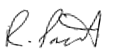 R Priest, Clerk	15 Minute Public Forum 58-2023-24APOLOGIESTo receive any apologies for absence59-2023-24DECLARATIONS OF INTERESTS To receive any declarations of pecuniary and non -pecuniary interests To receive and consider granting any written requests for dispensations. 60-2023-24MINUTES OF THE LAST MEETING To take as read, and confirm as accurate, the minutes of the meeting held on Thursday, 5th October 2023.61-2023-24PARISHIONERS CORRESPONDENCETo consider any correspondence received from parishioners. 62-2023-24CHAIRMAN’S REPORTTo receive the Chairman’s report, including update on:King's Birthday – Community CentreWhite line outside community centre updateParish Newsletter Remembrance Day arrangementsHavenstreet Recreational ground63-2023-24MEMBERS QUESTIONSCouncillors to raise any questions, and update on Speed watch project. No substantive decisions can be taken under this item64-2023-24ISLE OF WIGHT COUNCILLOR’S REPORTSTo receive the Isle of Wight Councillor’s reports on:IOW Council mattersResidents Issues65-2023-24OTHER REPORTSTo receive the reports from H&APC Representatives on outside bodies:Havenstreet Community Association IOW Association of Local CouncilsLocal Access Forum66-2023-24ASHEYTo consider any matters relevant to AsheyNo substantive decisions can be taken under this item.Defibrillator update67-2023-24PLANNINGTo consider local applications:To note planning decisions taken since last meeting 68-2023-24CORRESPONDENCE To consider any correspondence received, inc. recent correspondence. 69-2023-24CLERKS’ REPORTTo receive any reports submitted by the Clerk, including Railway correspondence and IT update70-2023-24FINANCE ETC.To approve/authorise payment of accounts;Bank reconciliations. Arrangements for Glade and Recreation Ground, andPrecept. 71-2023-24DATE OF NEXT MEETINGThe time and date of the next meeting is 7.30pm on Thursday 1 February 2024 at the Havenstreet Community Centre. 